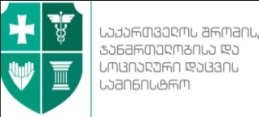 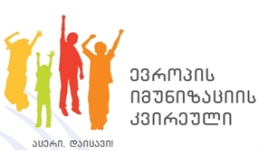 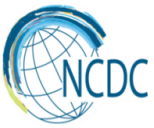 ევროპის  იმუნიზაციის კვირეული2018 წელი, 23-29  აპრილიდაგეგმილი აქტივობები კამპანიის მიზანია მშობლებისათვის, საზოგადოებისათვისჯანდაცვის პროფესიონალების, პოლიტიკოსების, გადაწყვეტილების მიმღებსა და მედიის წარმომადგენლებში იმუნიზაციის მნიშვნელობის შესახებ ცნობიერების ამაღლება. კამპანიის სლოგანია - აცერი და დაიცავი! ძირითადი მესიჯია - იმუნიზაცია მნიშვნელოვანია დაავადებების პრევენციისა და სიცოცხლის დაცვისათვის. განაკუთრებული ყურადღება დაეთმობა წითელას მიმდინარე სიტუაციას  და აპვ ვაქცინაციასსამიზნე აუდიტორია:მშობლები;ბავშვები;ჯანდაცვის მუშაკები;სტუდენტები;41 წლამდე ასაკის  მოსახლეობადაგეგმილი ღონისძიებები23 აპრილი - პრესკონფერენცია.   ჯანმრთელობის მსოფლიო ორგანიზაციის მხარდაჭერითა და შრომის, ჯანმრთელობისა და სოციალური დაცვის სამინისტროს, პარტნიორი ორგანიზაციების და სამედიცინო საზოგადოების წარმომადგენლების მონაწილეობით.  მისამართი:  დაავადებათა კონტროლისა და საზოგადოებრივი ჯანმრთელობის ეროვნული ცენტრის ახალი ადმინისტრაციული კორპუსის შენობა, ლუგარის ლაბორატორია - მისამართი: კახეთის გზატკეცილი, ალექსეევკას დასახლება #3 .25 აპრილი  10:30 საათი  - აქცია   “ჯანმრთელობის ცენტრში“ (ვაქცინაცია, საინფორმაციო მასალების დარიგება)27 აპრილი  სამუშაო შეხვედრა - წითელა/წითურას საკითხებთან დაკავშირებით (სახელწოდება დაზუსტდება) მისამართი: დაავადებათა კონტროლისა და საზოგადოებრივი ჯანმრთელობის ეროვნული ცენტრის ახალ ადმინისტრაციული კორპუსის შენობა, ლუგარის ლაბორატორია - მისამართი: კახეთის გზატკეცილი, ალექსეევკას დასახლება #328/29 აპრილი 12:00 -14:00 საათი -  აქცია ზოოპარკში - მოწვეული ანიმატორების მიერ საბავშვო გასართობი აქტოვობები, სტუდენტები დაარიგებენ საინფორმაციო მასალასმედია გეგმა:23 აპრილი 14:00 საათი - პრესკონფერენცია (მედია სივრცე - ანონსები, ნიუსი, ინტერვიუ, სიუჟეტი)23 აპრილი ტელეკომპანია კავკასია 24 აპრილი - პირველი არხი, მარი მალაზონია ,,პირადი ექიმი“24 აპრილი - რუსთავი 2, გადაცემა ,,შუადღე“25 აპრილი - პალიტრა  TV, გადაცემა დღის თემა25 აპრილი - პულსი ტვ - ლექტორიუმი - პნევმოკოკური ვაქცინა და იმუნიზაციის კალენდარი26/27 აპრილი - ტელეკომპანია ობიექტივი - გადაცემა27 აპრილი - რადიო ფორტუნა 28 აპრილი -  პულსი ტვ - პედიატრიული ფაკულტეტი  - ვაქცინაცია  ჩუტყვავილა და მისგან დაცვის საშუალებები28 აპრილი -  პულსი ტვ - იურიდიული კლინიკა - ვაქცინაცია და ადამიანის უფლებები29 აპრილი ტელეკომპანია იმედი - გადაცემა ,,ექიმები“ სიუჟეტისაზოგადოებრივი რადიოსტატიები (ინტერვიუ) - პრესა/ ინტერნეტ პორტალები19 – 30 აპრილი - პულსი ტვ- სარეკლამო რგოლები (ძველი და ახალი რგოლები)ახალი სარეკლამო რგოლი ტელეკომპანიებში განთავსდება კვირეულის საინფორმაციო კამპანიის დასრულების შემდეგ ქყვეყნის მასშტაბით რეგიონულ ტელეკომპანიებში დაგეგმილია გადაცემებში სტუმრობა, სიუჟეტი ან ინტერვიუ. ასევე, რეგიონულ პრესაში განთავსდება სტატიებიპრესრელიზი:საინფორმაციო სააგენტოებისათვის;ჟურნალისტებისათვის;პრესკონფერეცია: დღის წესრიგითვალსაჩინო მასალა - ფლაერი, ბანერი, სარეკლამო რგოლი, წინა წლების სარეკლამო რგოლები და ფილმი, მაისური, ჭიქა, საწერი კალამი, ჩანთა, ბლოკნოტი, ცარცი, ბუშტი,ბუკლეტი,  სლაიდერი -2013 წლიდან დღემდე, სარეკლამო რგოლი, ფილმი (ძველი), ანიმატორების მომსახურეობა ფოტო და ვიდეო გადაღება, მასალების განთავსება ცენტრის ვებ გვერდზე, ფეისბუქზე, ტვიტერზე, MYVIDEO, YOUTUBE. ყოველდღიურად მომზადდება მედიამონიტორინგი